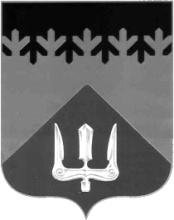 СОВЕТ ДЕПУТАТОВВОЛХОВСКОГО МУНИЦИПАЛЬНОГО РАЙОНА ЛЕНИНГРАДСКОЙ ОБЛАСТИРЕШЕНИЕот  08  апреля  2021  года                                                                                 №  6О досрочном прекращении полномочий главы Волховского муниципального районаЛенинградской области Рассмотрев заявление главы Волховского муниципального района Ленинградской области Кафорина С.А. об отставке по собственному желанию, в соответствии с пунктом 2 части 6 статьи 36 Федерального закона от 6 октября 2003 года № 131-ФЗ «Об общих принципах организации местного самоуправления в Российской Федерации», пунктом 2 части 1 статьи 28 Устава Волховского муниципального района, Совет депутатов Волховского муниципального района Ленинградской области решил:	1. Принять отставку по собственному желанию главы Волховского муниципального района Ленинградской области Кафорина Сергея Александровича. 	2. Прекратить досрочно полномочия главы Волховского муниципального района Ленинградской области Кафорина Сергея Александровича в связи с его отставкой по собственному желанию с 08 апреля 2021 года. 3. Настоящее решение вступает в силу с момента его принятия и подлежит официальному опубликованию в официальных средствах массовой информации Волховского муниципального района.Председательствующий на заседанииСовета депутатовВолховского муниципального районаЛенинградской области                                                                      Налетов А.А.